DZIEŃ ZIEMI 22.04.Wybierz obrazek, który najbardziej ci się podoba i pokoloruj.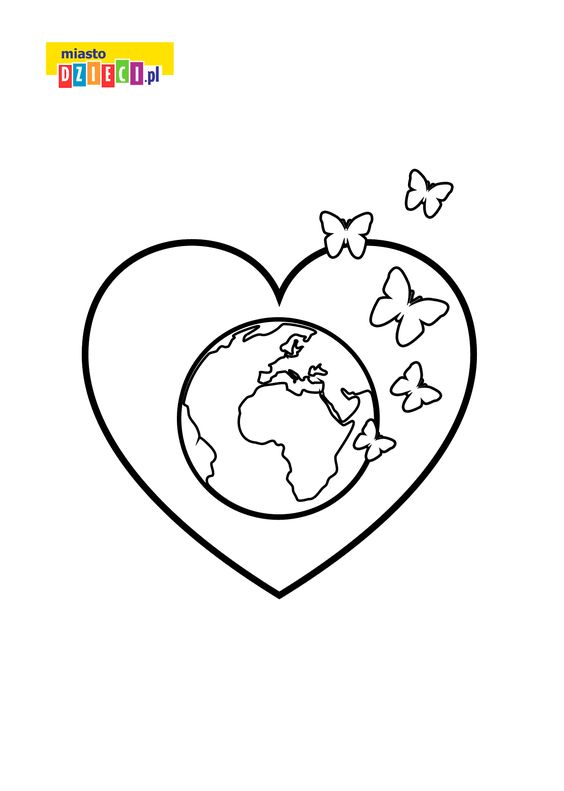 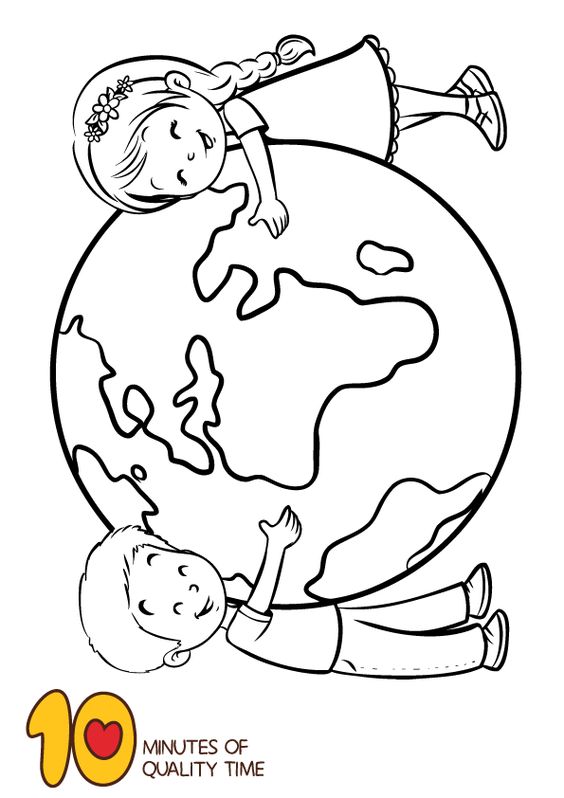 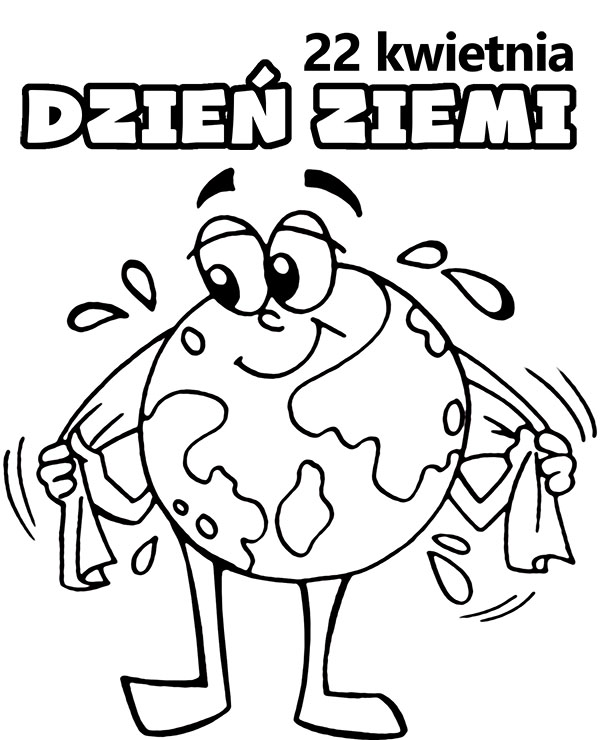 LUB Wykonaj pracę przestrzenną „Przyjaciel Ziemi” wg wzoru.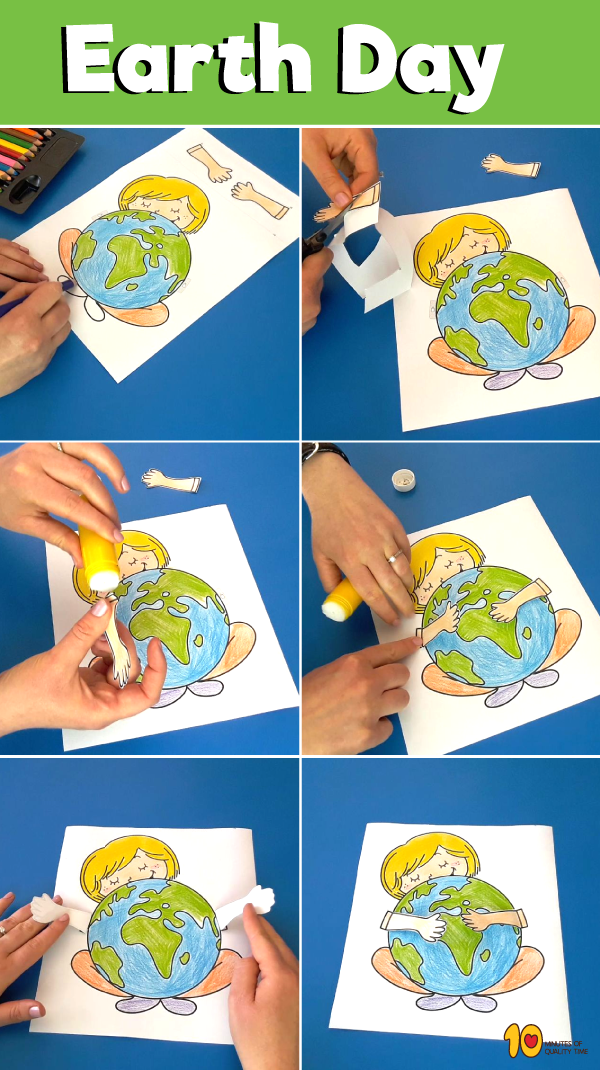 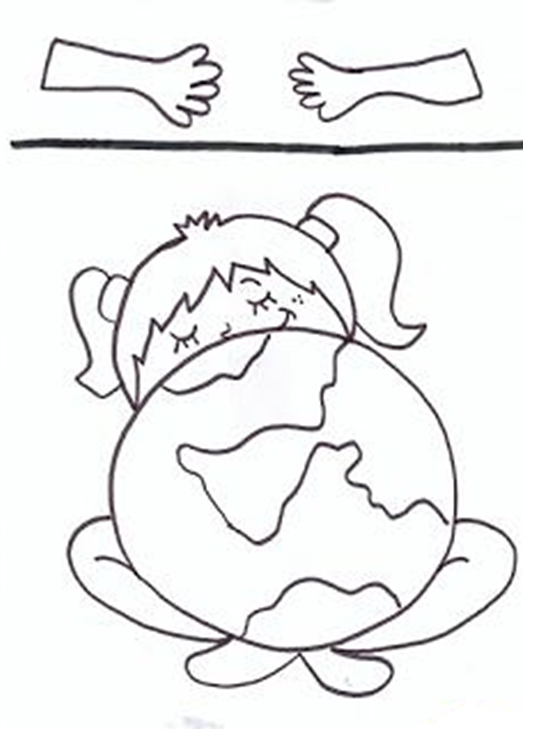 